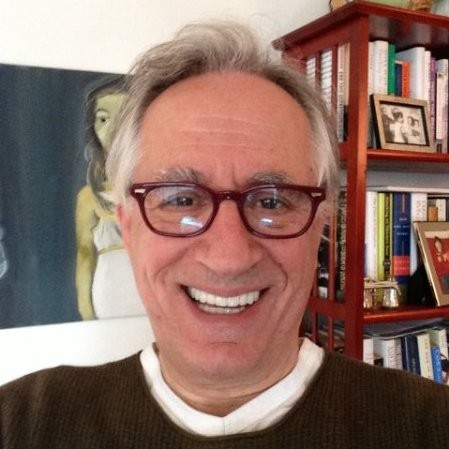 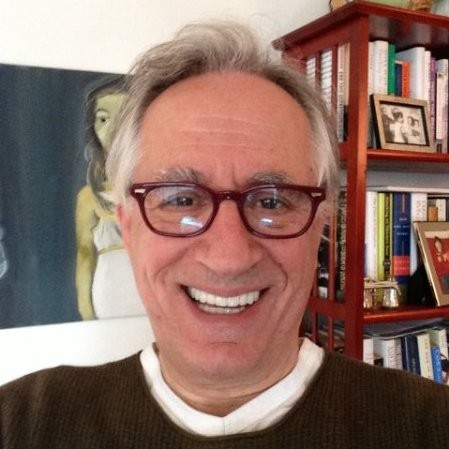 Berufliche Erfahrungen